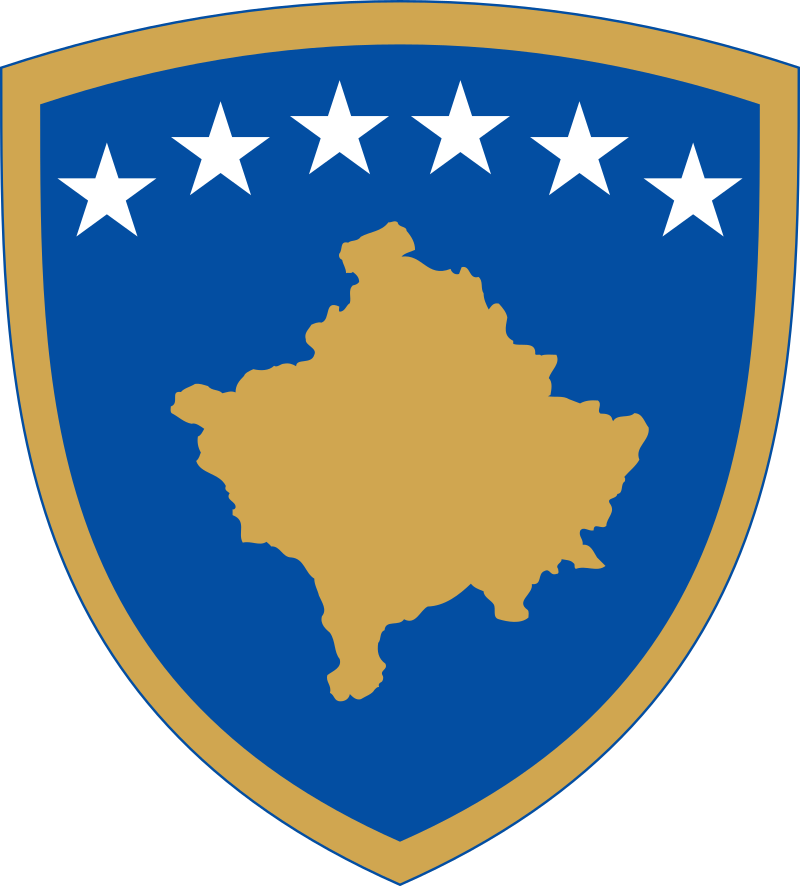 Republika e KosovësRepublika Kosova-Republic of KosovoQeveria –Vlada-GovernmentMinistria e InfrastrukturësMinistarstvo  InfrastruktureMinistry of InfrastructureUdhezimet qe duhet plotesuar per te rifilluar punen autoshkollatPerveq udhezimeve te pergjithshme te IKSHP-s dhe MSH ( Manuali) qe duhet respektuar dhe implementuar me perpikshmeri lidhur me mbrojtjen nga Covid19, me poshte jane edhe pikat konkrete qe duhet respektuar dhe implementuar dhe qe lidhen me rifillimin e punes se autoshkollave. Autoshkollat jane te obliguara ti implementojne keto masa dhe implementimi I tyre do te mbikqyret nga institucionet relevante. Regjistrimi i kandidateve te rinje per patent shofer behet ne zyre e cila duhet te kete hapesire se paku 1.5m2 per person, (neni 5 paragrafi 1 nenparagrafi 1.6.1, ligji 05/L 064 dhe neni 3 paragrafi 3 UA 20/2017 per licencim te autoshkollave). Ne zyren administrative punon vetem nje person, udheheqesi professional i/e cili/a do te jete ne kontakt me kandidatin potencial qe do te vije per regjistrim (poashtu vetem nje person). Pra, ne zyre administrative do te jene vetem dy persona ne nje hapesire te mjaftueshme per ruajtje te distances sipas rekomandimeve te IKSHP-se. Klasa mesimore duhet te jete se paku 18m2, (neni 5 paragrafi 1 nenparagrafi 1.6.2 ligji 05/L 064 dhe neni 4 paragrafi 1, UA 20/2017 per Licencimin e autoshkollave).  Propozojme qe: aftesimi nga pjesa teorike mund te mbahet ne klasen mesimore ne grupe te vogla me maksimum 8-10 persona ose do te mund te mbahej perms platformave online (sikur shembulli I implementimit te mesimit ne distance nga platform ZOOM ne arsimin e nivelit te mesem dhe te larte).Gjate aftesimit praktik ne veture lejohen te jene prezent vetem kandidati dhe shofer instruktori (neni 50 paragrafi 1 Ligji 05/L-064 per patent shofer). Pra ne veture nuk mund te jene me teper se dy persona. Mbajtja e higjienesSipas rekomandimeve te IKSHP dhe MSH te gjitha auto shkollat do te bejne dezinfektimin e hapesirave te tyre (zyren dhe klasen mesimore)Stafi ne zyre si dhe instruktoret ne veture do te pajisen me maska, doreza si dhe preparate dezinfektuese.Secilit/es kandidat/e do ti kerkohet qe te pajisen me maska dhe me te cilat do te kryejne ushtrimet gjate praktikes.  Ne hyrje te zyrave do te vendosen mbishkrimet per respektim te masave per parandalimin e perhapjes se virusit. 